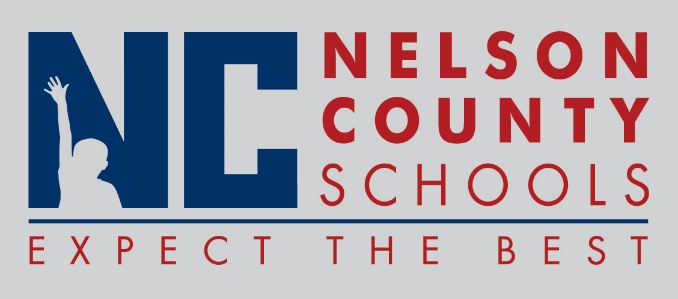 Decision PaperRECOMMENDATION:   	Approval to accept job description for the position of Director Pupil Personnel as listed.RECOMMENDED MOTION:  	I move that the Nelson County Board of Education approve the job description as presented.To:Nelson County Board of EducationFrom:Tim Beck, Director of Student Supportcc:Dr. Anthony Orr, SuperintendentDate:Re:Director of Pupil Personnel Job Description